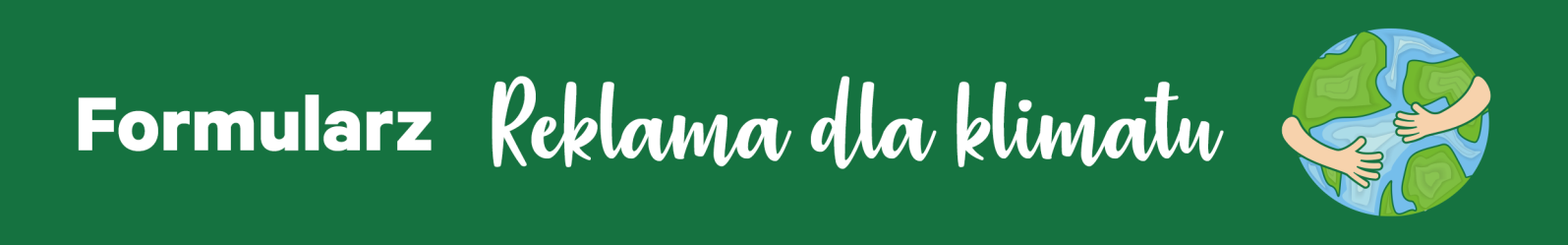 Nazwa inicjatywy:Opisz swoją zieloną inicjatywę (max 800 znaków bez spacji):Jaki będzie efekt tej inicjatywy w krótkim i długim terminie? (max 500 znaków bez spacji):Dlaczego Twoja firma podjęła się takiego działania? Dlaczego jest to ważne?
(max 500 znaków bez spacji):Jak ta inicjatywa ma współgra z misją Twojej firmy? (max 500 znaków bez spacji):Imię i nazwisko osoby zgłaszającej:Adres mailowy: Stanowisko, firma: